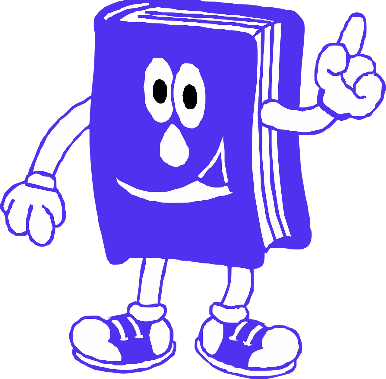 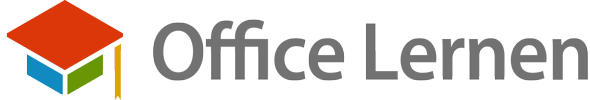 DatumFachAufgabeZu erledigen bis